АДМИНИСТРАЦИЯКЛЮКВИНСКОГО СЕЛЬСОВЕТАКУРСКОГО РАЙОНА=================================================ПОСТАНОВЛЕНИЕот 06.07.2023 № 234О внесении изменений в постановление                     Администрации Клюквинского сельсовета Курского района от 15.10.2021 № 177  «Об утверждении Плана мероприятий по противодействию коррупции в Администрации Клюквинского сельсовета Курского района Курской области  на 2021 – 2024 годы» В соответствии с Федеральным законом от 25 декабря 2008 года № 273-ФЗ «О противодействии коррупции»  и Законом Курской области от 11 ноября 2008 г. №85-ЗКО «О противодействии коррупции в Курской области», в целях предупреждения и профилактики коррупции, на основании протеста Прокуратуры Курского района Курской области от 15.06.2023 № 02-01-2023 года на п. 1.3.2 Плана мероприятий по противодействию коррупции в Администрации Клюквинского сельсовета Курского района Курской области  на 2021 – 2024 годы, утвержденного постановлением Администрации Клюквинского сельсовета Курского района от 15.10.2021 № 177, Администрация  Клюквинского сельсовета Курского района Курской области                                    ПОСТАНОВЛЯЕТ:                                                                                               	1. Внести изменения в постановление Администрации Клюквинского сельсовета Курского района от 15.10.2021 № 177 «Об утверждении Плана мероприятий по противодействию коррупции в Администрации Клюквинского сельсовета Курского района Курской области  на 2021 – 2024 годы»:	1.1. Пункт 1.3.2. - Размещение сведений о доходах, расходах, об имуществе и обязательствах имущественного характера лиц, замещающих муниципальные должности, муниципальных служащих и членов их семей, а также размещение сведений о доходах, об имуществе и обязательствах имущественного характера лиц, замещающих должности руководителей муниципальных учреждений и членов их семей в информационно-коммуникационной сети "Интернет", Плана мероприятий по противодействию коррупции в Администрации Клюквинского сельсовета Курского района Курской области  на 2021 – 2024 годы исключить.	1.2. План мероприятий по противодействию коррупции в Администрации Клюквинского сельсовета Курского района Курской области  на 2021 – 2024 годы изложить в новой редакции согласно Приложению.	2. Контроль за исполнением постановления оставляю за собой.                        	3. Постановление вступает в силу со дня его подписания и подлежит обнародованию.Глава Клюквинского сельсоветаКурского района                                                                              В.Л. ЛыковПлан мероприятий по противодействию коррупции в  Администрации Клюквинского сельсовета Курского района Курской области  на 2021 – 2024 годыПРИЛОЖЕНИЕ к постановлениюАдминистрации Клюквинского сельсоветаКурского района 
от 15.10.2021 N 177(с изменениями от 06.07.2023 № 234)Nп/пНаименование мероприятияОжидаемый результатСрок реализацииОтветственный исполнитель123451. Координационные мероприятия механизмов противодействия коррупции1. Координационные мероприятия механизмов противодействия коррупции1. Координационные мероприятия механизмов противодействия коррупции1. Координационные мероприятия механизмов противодействия коррупции1. Координационные мероприятия механизмов противодействия коррупции1.1. Правовое обеспечение в сфере противодействия коррупции1.1. Правовое обеспечение в сфере противодействия коррупции1.1. Правовое обеспечение в сфере противодействия коррупции1.1. Правовое обеспечение в сфере противодействия коррупции1.1. Правовое обеспечение в сфере противодействия коррупции1.1.1.Разработка и утверждение плана мероприятий по противодействию коррупции на 2021-2024  годыСовершенствование правовых, организационных и иных механизмов противодействия коррупцииI квартал 2021 г.Администрация Клюквинского сельсовета Курского района Курской области1.1.2.Проведение антикоррупционной экспертизы разрабатываемых проектов нормативных правовых актов и принятых нормативных правовых актов (в соответствующей сфере деятельности)Выявление и устранение в проектах нормативных правовых актов и в нормативных правовых актах коррупциогенных факторов2021-2024  гг.Администрация Клюквинского сельсовета Курского района Курской области1.1.3.Осуществление контроля в муниципальных учреждениях, функции и полномочия учредителя которых осуществляет орган местного самоуправления, по вопросам исполнения законодательства о противодействии коррупции в соответствии с утвержденным графиком, по компетенцииВыполнение требований законодательства в муниципальных учреждениях, функции и полномочия учредителя которых осуществляют органы местного самоуправления 2021-2024  гг.Администрация Клюквинского сельсовета Курского района Курской области1.2. Организационное обеспечение антикоррупционных мероприятий1.2. Организационное обеспечение антикоррупционных мероприятий1.2. Организационное обеспечение антикоррупционных мероприятий1.2. Организационное обеспечение антикоррупционных мероприятий1.2. Организационное обеспечение антикоррупционных мероприятий1.2.1.Проведение оценки коррупционных рисков, возникающих при реализации функций муниципальными служащими Администрации Клюквинского сельсовета Курского района Курской областиАктуализация перечней должностей муниципальной службы, замещение которых связано с коррупционными рисками2021-2024  гг.Администрация Клюквинского сельсовета Курского района Курской области1.3. Меры по совершенствованию муниципального  управления в целях предупреждения коррупции1.3. Меры по совершенствованию муниципального  управления в целях предупреждения коррупции1.3. Меры по совершенствованию муниципального  управления в целях предупреждения коррупции1.3. Меры по совершенствованию муниципального  управления в целях предупреждения коррупции1.3. Меры по совершенствованию муниципального  управления в целях предупреждения коррупции1.3.1.Обеспечение своевременного представления предусмотренных действующим законодательством сведений о доходах, расходах, об имуществе и обязательствах имущественного характераОбеспечение исполнения обязанностей, предусмотренных действующим законодательством2021-2024  гг.Администрация Клюквинского сельсовета Курского района Курской области1.3.2.Анализ сведений о доходах, об имуществе и обязательствах имущественного характера руководителей организаций, подведомственных органам исполнительной власти и органами местного самоуправления Курской области, а также членов их семейИсключение фактов нарушения ограничений и запретов, установленных действующим законодательством2021-2024  гг.Администрация Клюквинского сельсовета Курского района Курской области1.3.3.Обеспечение деятельности комиссий по соблюдению требований к служебному поведению и урегулированию конфликта интересовОсуществление мер по предупреждению коррупции2021-2024  гг.Администрация Клюквинского сельсовета Курского района Курской области1.3.4.Актуализация сведений, содержащихся в анкетах, предоставляемых лицами при назначении на муниципальные должности, должности муниципальной службы, в том числе актуализация сведений об их родственниках и иных лицах, по компетенцииПовышение эффективности кадровой работы в части, касающейся ведения личных дел2021-2024  гг.Администрация Клюквинского сельсовета Курского района Курской области1.3.5.Ознакомление граждан при поступлении на  муниципальную службу с законодательством о противодействии коррупции и муниципальных служащих при увольнении с памяткой об ограничениях при заключении ими трудового или гражданско-правового договора после ухода с муниципальной службыИсключение фактов нарушения ограничений и запретов, установленных действующим законодательством2021-2024  гг.Администрация Клюквинского сельсовета Курского района Курской области2. Антикоррупционные мероприятия, направленные на создание благоприятных условий для развития экономики2. Антикоррупционные мероприятия, направленные на создание благоприятных условий для развития экономики2. Антикоррупционные мероприятия, направленные на создание благоприятных условий для развития экономики2. Антикоррупционные мероприятия, направленные на создание благоприятных условий для развития экономики2. Антикоррупционные мероприятия, направленные на создание благоприятных условий для развития экономики2.1.Обеспечение открытости и прозрачности осуществляемых закупок, а также реализация мер по обеспечению прав и законных интересов участников закупок, установленных Федеральным законом от 5 апреля 2013 года N 44-ФЗ "О контрактной системе в сфере закупок товаров, работ, услуг для обеспечения государственных и муниципальных нужд»Обеспечение эффективного общественного контроля за деятельностью органов местного самоуправления2021-2024  гг.Администрация Клюквинского сельсовета Курского района Курской области2.2.Осуществление контроля в сфере закупок товаров, работ, услуг для обеспечения  муниципальных нуждРеализация принципов контрактной системы в сфере закупок, предупреждение, выявление нарушений требований законодательства Российской Федерации и иных нормативных правовых актов о контрактной системе в сфере закупок2021-2024  гг.Администрация Клюквинского сельсовета Курского района Курской области2.3.Предоставление гражданам и юридическим лицам муниципальных услуг по принципу "одного окна", а также информирование о действующем законодательстве, регламентирующем порядок предоставления таких услугПротиводействие коррупции, ликвидация рынка посреднических услуг при предоставлении и муниципальных услуг2021-2024  гг.АУКО "Многофункциональный центр по предоставлению государственных и муниципальных услуг" (по согласованию)3. Совершенствование взаимодействия органов местного самоуправления  и общества в сфере антикоррупционных мероприятий3. Совершенствование взаимодействия органов местного самоуправления  и общества в сфере антикоррупционных мероприятий3. Совершенствование взаимодействия органов местного самоуправления  и общества в сфере антикоррупционных мероприятий3. Совершенствование взаимодействия органов местного самоуправления  и общества в сфере антикоррупционных мероприятий3. Совершенствование взаимодействия органов местного самоуправления  и общества в сфере антикоррупционных мероприятий3.1. Повышение уровня правовой грамотности3.1. Повышение уровня правовой грамотности3.1. Повышение уровня правовой грамотности3.1. Повышение уровня правовой грамотности3.1. Повышение уровня правовой грамотности3.1.1.Участие в  учебно-методических семинарах для государственных гражданских и муниципальным служащих по вопросам соблюдения ограничений, запретов и обязанностей, установленных действующим антикоррупционным законодательствомПовышение правового сознания, правовой культуры муниципальных служащих Курской области, формирование отрицательного отношения к коррупции2021-2024  гг.Администрация Клюквинского сельсовета Курского района Курской области3.1.2.Организация участия муниципальных служащих, работников, в должностные обязанности которых входит участие в противодействии коррупции, в мероприятиях по профессиональному развитию в области противодействия коррупции, в том числе их обучение по дополнительным профессиональным программам в области противодействия коррупцииИсключение фактов коррупции среди муниципальных служащих Курской области, а также работников, в должностные обязанности которых входит участие в противодействии коррупции2021 - 2024 гг.Администрация Клюквинского сельсовета Курского района Курской области3.1.3.Организация участия лиц, впервые поступивших на муниципальную службу или на работу в соответствующие организации и замещающих должности, связанные с соблюдением антикоррупционных стандартов, в мероприятиях по профессиональному развитию в области противодействия коррупцииПовышение правовой грамотности муниципальных служащих, впервые поступивших на муниципальную службу Курской области, а также работников, замещающих должности, связанные с соблюдением антикоррупционных стандартов2021 - 2024 гг.Администрация Клюквинского сельсовета Курского района Курской области3.1.4.Обеспечение участия муниципальных служащих, работников, в должностные обязанности которых входит участие в проведении закупок товаров, работ, услуг для обеспечения муниципальных нужд, в мероприятиях по профессиональному развитию в области противодействия коррупции, в том числе их обучение по дополнительным профессиональным программам в области противодействия коррупцииИсключение фактов коррупции среди муниципальных служащих Курской области, а также работников, в должностные обязанности которых входит участие в проведении закупок товаров, работ, услуг для обеспечения муниципальныхнужд2021 - 2024 гг.Администрация Клюквинского сельсовета Курского района Курской области3.2. Обеспечение взаимодействия с представителями общественности3.2. Обеспечение взаимодействия с представителями общественности3.2. Обеспечение взаимодействия с представителями общественности3.2. Обеспечение взаимодействия с представителями общественности3.2. Обеспечение взаимодействия с представителями общественности3.2.1.Привлечение представителей общественности к участию в работе советов, комиссий, рабочих групп Администрации Клюквинского сельсовета Курского района Курской областиЭкспертно-консультативная деятельность и обеспечение общественного контроля2021-2024  гг.Администрация Клюквинского сельсовета Курского района Курской области3.2.2.Мониторинг обращений граждан о проявлениях коррупции, по компетенцииОценка уровня коррупции2021-2024  гг.Администрация Клюквинского сельсовета Курского района Курской области3.2.3.Рассмотрение результатов исполнения антикоррупционного плана противодействия коррупции на заседаниях комиссииПривлечение внимания общественности к профилактике коррупции2021-2024  гг.Администрация Клюквинского сельсовета Курского района Курской области3.3. Обеспечение открытости органов местного самоуправления3.3. Обеспечение открытости органов местного самоуправления3.3. Обеспечение открытости органов местного самоуправления3.3. Обеспечение открытости органов местного самоуправления3.3. Обеспечение открытости органов местного самоуправления3.3.1.Размещение информации о проводимых антикоррупционных мероприятиях, контактных телефонах доверия на официальном сайте муниципального образования "Клюквинский сельсовет" Курского района Курской областиИнформирование населения о проводимых антикоррупционных мероприятиях2021-2024  гг.Администрация Клюквинского сельсовета Курского района Курской области3.3.2.Размещение отчета о выполнении плана противодействия коррупции в Администрации Клюквинского сельсовета Курского района Курской области в информационно-телекоммуникационной сети «Интернет»Информирование населения о результатах антикоррупционной работы Администрации Клюквинского сельсовета Курского района Курской областиI квартал года, следующего за отчетнымАдминистрация Клюквинского сельсовета Курского района Курской области3.3.3.Оформление и поддержание в актуальном состоянии специальных информационных стендов или иных наглядных форм представления информации антикоррупционного содержанияИнформирование населения о мерах, направленных на снижение уровня коррупционных проявлений2021-2024  гг.Администрация Клюквинского сельсовета Курского района Курской области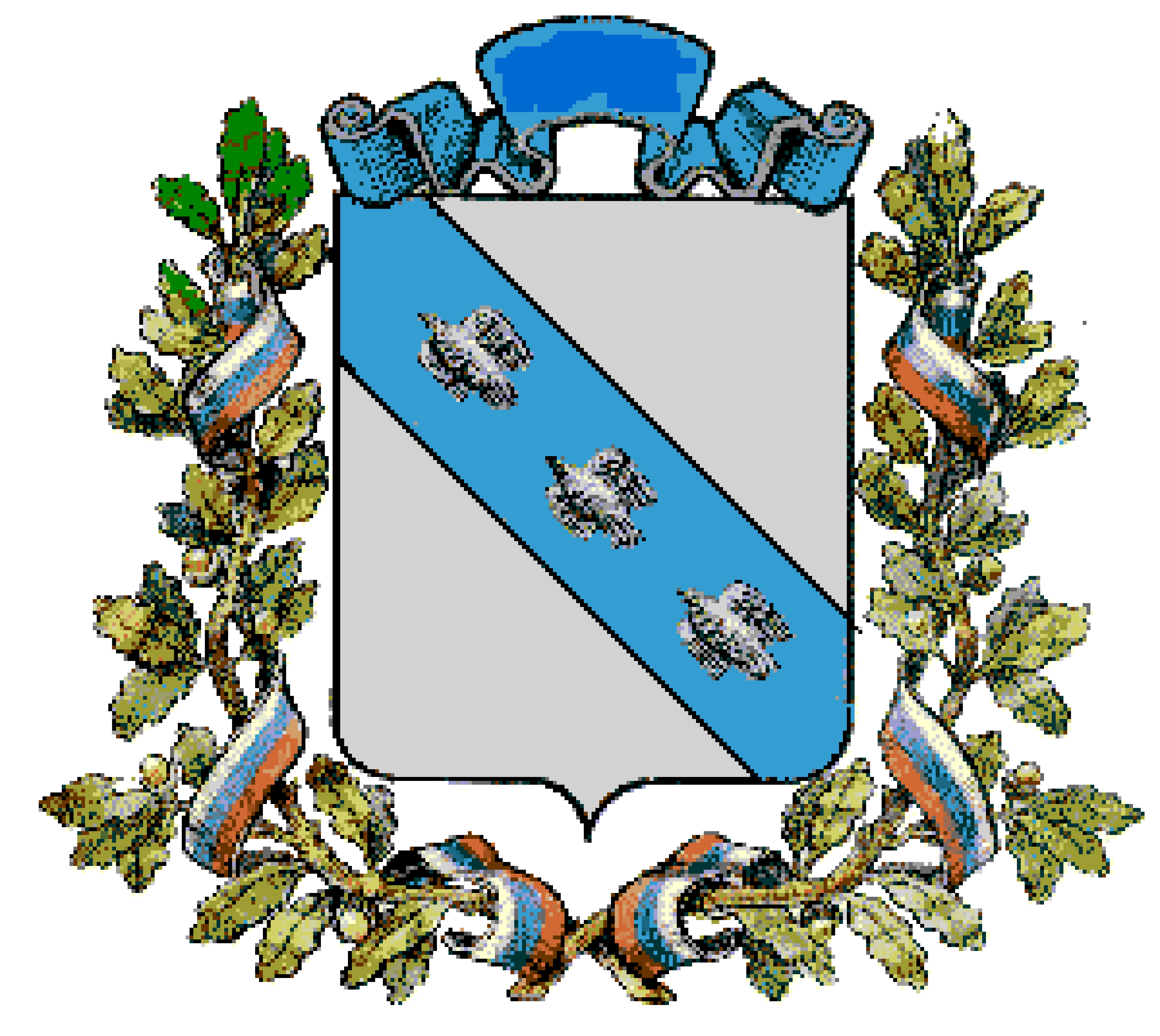 